36Найдите расстояние от точки A с координатами (6, 8) до оси абсцисс.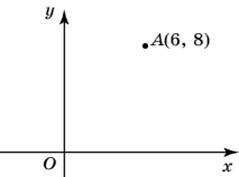 37Через точку (6, 8) проведена прямая, параллельная оси абсцисс. Найдите ординату ее точки пересечения с осью Oy. 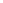 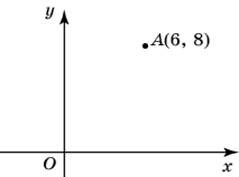 38Найдите расстояние от точки A с координатами (6, 8) до начала координат.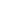 